Helhetsbild av aktuella landskapsgarantierI syfte att få en helhetsbild av de garantiåtaganden landskapsregeringen ansvarar över behöver lagtinget erhålla en sammanställning av dessa. Sammanställningen kunde lämpligen delges finans- och näringsutskottet i samband med betänkandearbetet.FÖRSLAGMoment: 61500 Främjande av livsmedelsproduktion, Överföringar (R) sid 13Ändring av anslag: - Momentmotivering: Motiveringen får följande tillägg: ”Landskapsregeringen återkommer i samband finans- och näringsutskottets arbete med förslaget till tilläggsbudget två, med information kring de garantiåtaganden som per 30.04.2022 finns till åländska lantbrukare och övriga företag.”Mariehamn den 13 maj 2022John Holmberg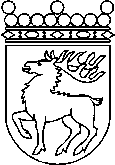 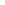 Ålands lagtingBUDGETMOTION nr 60/2021-2022BUDGETMOTION nr 60/2021-2022Lagtingsledamot DatumJohn Holmberg2022-05-13Till Ålands lagtingTill Ålands lagtingTill Ålands lagtingTill Ålands lagtingTill Ålands lagting